南华基金管理有限公司南华丰淳混合型证券投资基金招募说明书（更新）摘要2020年第1号基金管理人：南华基金管理有限公司基金托管人：中国邮政储蓄银行股份有限公司二零二零年二月重要提示南华丰淳混合型证券投资基金（以下简称“本基金”）经中国证券监督管理委员会2017年9月30日证监许可【2017】1786号文注册募集。本基金基金合同于2017年12月26日正式生效。基金管理人保证《南华丰淳混合型证券投资基金招募说明书》的内容真实、准确、完整。本招募说明书经中国证监会注册，但中国证监会对本基金募集的注册，并不表明其对本基金的价值和收益作出实质性判断或保证，也不表明投资于本基金没有风险。中国证监会不对基金的投资价值及市场前景等作出实质性判断或者保证。投资有风险，投资者认购（或申购）基金份额时应认真阅读本招募说明书等信息披露文件，全面认识本基金产品的风险收益特征，应充分考虑投资者自身的风险承受能力，并对认购（或申购）基金的意愿、时机、数量等投资行为作出独立决策。基金管理人提醒投资者基金投资的“买者自负”原则，在投资者作出投资决策后，基金运营状况与基金净值变化导致的投资风险，由投资者自行负担。基金产品资料概要编制、披露与更新要求，自《信息披露办法》实施之日起一年后开始执行。本基金投资于证券市场，基金净值会因为证券市场波动等因素产生波动，投资者在投资本基金前，应全面了解本基金的产品特性，理性判断市场，并承担基金投资中出现的各类风险，包括：投资组合的风险、管理风险、合规性风险、操作风险、本基金特有的风险及其他风险等。本基金为混合型基金，风险水平和预期收益高于债券型基金与货币市场基金，低于股票型基金。本基金的投资范围为具有良好流动性的金融工具，包括国内依法发行上市交易的股票（包括创业板、中小板及其他经中国证监会核准上市的股票）、债券（包括国债、央行票据、金融债券、企业债券、公司债券、中期票据、短期融资券、超短期融资券、次级债券、政府支持机构债券、政府支持债券、地方政府债券、可转换债券（含分离交易可转债）、可交换债券及其他经中国证监会允许投资的债券）、债券回购、资产支持证券、股指期货、国债期货、权证、同业存单、银行存款（包括协议存款、通知存款、定期存款及其他银行存款）以及现金，以及法律法规或中国证监会允许基金投资的其他金融工具（但须符合中国证监会相关规定）。如法律法规或监管机构以后允许基金投资其他品种，基金管理人在履行适当程序后，可以将其纳入投资范围。本基金的投资组合比例为：股票资产占基金资产的比例范围为60%-95%。每个交易日日终在扣除股指期货、国债期货合约需缴纳的交易保证金后，保持不低于基金资产净值5%的现金或者到期日在一年以内的政府债券，其中现金类资产不包括结算备付金、存出保证金、应收申购款等。如法律法规或中国证监会允许，基金管理人在履行适当程序后，可以调整上述投资品种的投资比例。本基金初始募集面值为人民币1.00元。在市场波动因素影响下，本基金净值可能低于初始面值，本基金投资者有可能出现亏损。基金的过往业绩并不预示其未来表现。基金管理人管理的其它基金的业绩并不构成对本基金业绩表现的保证。基金管理人依照恪尽职守、诚实信用、谨慎勤勉的原则管理和运用基金财产，但不保证基金一定盈利，也不保证最低收益。本基金单一投资者持有基金份额数不得达到或超过基金份额总数的50%，但在基金运作过程中因基金份额赎回等情形导致被动达到或者超过50%的除外。本基金的目标客户不包括特定的机构投资者。本招募说明书所载内容截止日为2020年2月3日，有关财务数据和净值表现数据截止日为2019年12月31日。（本招募说明书中的财务资料未经审计）
第一部分基金管理人一、基金管理人概况名称：南华基金管理有限公司住所：浙江省东阳市横店影视产业实验区商务楼办公地址：北京市东城区东直门南大街甲3号居然大厦三层邮政编码：100007法定代表人：朱坚成立日期：2016年11月17日批准设立机关：中国证监会批准设立文号：中国证监会证监许可[2016]2371号经营范围：基金募集、基金销售、资产管理、特定客户资产管理及中国证监会许可的其他业务组织形式：有限责任公司注册资本：1.5亿元人民币联系人：吴海燕联系电话：4008105599股权结构：南华期货股份有限公司占公司注册资本的100%。存续期间：持续经营二、主要人员情况1、董事会成员叶柯先生：董事长，博士。1992年参加工作，先后在中国证监会期货监管部、中国证监会稽查二局、中国证监会期货监管二部和南华期货股份有限公司工作。2016年12月加入南华基金管理有限公司。朱坚先生：董事，硕士。1993年7月至1996年7月先后任职于浙江新华期货经纪有限公司、浙江远通期货经纪有限公司、浙江汇诚期货经纪有限公司；1996年7月至2002年6月任浙江金迪期货经纪有限公司营业部经理；2002年6月至2004年11月任浙江新华期货经纪有限公司总经理助理；2004年11月至2008年7月在南华期货股份有限公司从事业务管理工作，自2008年7月起任南华期货股份有限公司总经理助理。2018年8月加入南华基金管理有限公司，现任南华基金管理有限公司总经理，并代任督察长。马易升先生：董事，博士。2010年参加工作，任职于横店集团控股有限公司，担任企业运营分析部部长。陈松男先生：独立董事，博士。1978年参加工作，先后就职于马里兰大学、台湾政治大学，上海交通大学高级金融学院。历任马里兰大学教授、台湾政治大学教授兼系主任、上海交通大学高级金融学院教授。王艳涛先生：独立董事，法学学士。1998年参加工作，先后在北京市嘉和律师事务所、国浩律师集团（北京）事务所、北京市海铭律师事务所、北京市荣诚律师事务所工作。历任北京市嘉和律师事务所律师、国浩律师集团（北京）事务所律师、北京市海铭律师事务所合伙人律师、北京市荣诚律师事务所工作主任律师。朱国华先生：独立董事，硕士研究生。1983年参加工作，任职于上海财经大学。曾兼任上海金鹏期货经纪公司董事长、总经理。现任上海财经大学教授、博士生导师。2、监事会成员根据公司《章程》第六十六条规定，公司不设监事会，设一名执行监事，执行监事由职工代表连省担任。连省先生：执行监事，大专，2000年7月至2005年10月就职于中国工商银行资产托管部，2005年11月至2006年10月就职于申万巴黎基金管理公司基金营运总部担任基金会计，2006年11月至2016年12月就职于工银瑞信基金管理有限公司运作部从事注册登记。2016年12月加入南华基金管理有限公司。3、高级管理人员叶柯先生：董事长，简历同上。朱坚先生：总经理，并代任督察长，简历同上。王明德先生：硕士，现任南华基金管理有限公司副总经理，1999年至2000年任职于北京中怡康经济咨询有限责任公司，担任研究员。2000年至2002年任职于北京国际信托投资公司，担任研究员。2002年至2011年任职于国都证券有限责任公司，历任研究所副所长、所长。2011年至2015年任职于东兴证券股份有限公司，担任研究所所长。2015年至2017年任职于泓德基金管理有限公司，担任总经理助理兼投研总监。2017年4月加入南华基金管理有限公司，现任南华瑞鑫定期开放债券型发起式证券投资基金基金经理（2018年4月10日起任职）、南华瑞元定期开放债券型发起式证券投资基金基金经理（2019年4月11日起任职）、南华瑞泽债券型证券投资基金基金经理（2020年1月19日起任职）。曾媛：学士学位，现任南华基金管理有限公司副总经理。2003年7月至2006年12月于招商银行深圳上步支行，任客户经理；2007年1月至2010年7月于华泰柏瑞基金管理有限公司，任高级渠道经理。2010年8月至2013年6月于上投摩根基金管理有限公司，任华南区域中心代销总监。2014年1月至2015年6月于圆信永丰基金管理有限公司，任全国渠道总监兼华南区总经理。2015年8月至2019年9月于信达澳银基金管理有限公司，任销售总监。2019年9月加入南华基金管理有限公司。蔡晓永先生：大专，现任南华基金管理有限公司首席信息官。2006年8月至2019年7月，在南华期货股份有限公司网络工程部工作，2009年7月起先后任该部门副经理、经理职务。2019年8月入职南华基金管理有限公司。周昱峰先生：经济学硕士，注册会计师。现任南华基金管理有限公司总经理助理，量化投资与产品负责人。历任华夏证券有限公司交易部、经纪业务管理总部高级经理。华泰柏瑞基金管理有限公司营销管理总部总监。方正富邦基金管理有限公司产品总监。方正富邦创融资产管理有限公司副总经理，投资经理。2017年3月加入南华基金管理有限公司。蔡峰先生：经济学博士，现任南华基金管理有限公司总经理助理。2010年至2016年任职于国元证券股份有限公司金融工程部；2016年至2018年任职于华商基金管理有限公司机构投资二部。2018年7月加入南华基金管理有限公司。4、本基金基金经理刘斐先生：硕士，现任南华基金管理有限公司权益投资部基金经理。2008年至2009年，任职于天相投资顾问有限公司，担任研究员。2009年至2012年，任职于国都证券有限责任公司，担任研究员。2012年至2013年，任职于长城证券股份有限公司，担任研究员。2013年至2015年，任职于东兴证券股份有限公司，担任研究员。2015年至2017年，任职于泓德基金管理有限公司，担任研究员。2017年3月加入南华基金管理有限公司，现任南华瑞盈混合型发起式证券投资基金基金经理（2017年8月16日起任职）、南华丰淳混合型证券投资基金基金经理（2017年12月26日起任职）。徐超先生：硕士，现任南华基金管理有限公司权益投资部部门副总经理。2006年7月 至2008年11月任中美大都会人寿保险股份有限公司顾问行销市场部高级助理；2008年11月至2012年8月任中诚信国际评级有限责任公司金融机构评级部总经理助理/高级分析师；2012年9月至2015年6月任泰达宏利基金管理有限公司固定收益部高级研究员；2015年6月至2019年4月任于方正富邦基金管理有限公司基金投资部任职，期间曾任基金经理。2019年4月加入南华基金管理有限公司，现任南华瑞盈混合型发起式证券投资基金基金经理（2019年9月10日起任职）、南华丰淳混合型证券投资基金基金经理（2020年1月17日起任职）。5、投资决策委员会成员主席：王明德先生：副总经理，简历同上。成员：朱坚先生：总经理，代任督察长，简历同上。刘斐先生：基金经理，简历同上。曹进前先生：硕士，注册会计师，现任南华基金管理有限公司固定收益部基金经理。2008年至2010年任职于毕马威华振会计师事务所，担任审计师。2010年至2015年任职于泰康资产管理有限责任公司，担任年金投资部投资助理。2015年至2017年任职于泓德基金管理有限公司交易部，担任中央交易员、债券交易主管。2017年3月加入南华基金管理有限公司，现任南华瑞恒中短债债券型证券投资基金基金经理（2019年1月29日起任职）、南华瑞元定期开放债券型发起式证券投资基金基金经理（2019年4月11日起任职）、南华价值启航纯债债券型证券投资基金基金经理（2019年11月22日起任职）、南华瑞泽债券型证券投资基金基金经理（2020年1月19日起任职）。尹粒宇先生：硕士，现任南华基金管理有限公司基金经理。2009年至2012年任职于成都银行新都支行。2012年至2013年任马来西亚丰隆银行环球金融市场部外币及衍生品交易员。2013年至2017年任成都银行资金部本币市场交易员。2017年3月加入南华基金管理有限公司，现任南华瑞鑫定期开放债券型发起式证券投资基金基金经理（2018年3月15日起任职）、南华瑞扬纯债债券型证券投资基金基金经理（2019年1月17日起任职）、南华瑞恒中短债债券型证券投资基金基金经理（2019年1月29日起任职）、南华瑞元定期开放债券型发起式证券投资基金基金经理（2019年4月11日起任职）、南华价值启航纯债债券型证券投资基金基金经理（2019年11月22日起任职）。上述人员之间均不存在近亲属关系。第二部分基金托管人一、基金托管人情况1.基本情况名称：中国邮政储蓄银行股份有限公司(简称：中国邮政储蓄银行)住所：北京市西城区金融大街3号办公地址：北京市西城区金融大街3号A座法定代表人：张金良成立时间：2007年3月6日组织形式：股份有限公司注册资本：810.31亿元人民币存续期间：持续经营批准设立机关及批准设立文号：中国银监会银监复〔2006〕484号基金托管资格批文及文号：证监许可〔2009〕673号联系人：马强联系电话：010－68857221经营范围：吸收公众存款；发放短期、中期、长期贷款；办理国内外结算；办理票据承兑和贴现；发行金融债券；代理发行、代理兑付、承销政府债券；买卖政府债券、金融债券；从事同业拆借；买卖、代理买卖外汇；从事银行卡业务；提供信用证服务及担保；代理收付款项及代理保险业务；提供保险箱服务；经中国银行业监督管理机构等监管部门批准的其他业务。经国务院同意并经中国银行业监督管理委员会批准，中国邮政储蓄银行有限责任公司（成立于2007年3月6日）于2012年1月21日依法整体变更为中国邮政储蓄银行股份有限公司。中国邮政储蓄银行股份有限公司依法承继原中国邮政储蓄银行有限责任公司全部资产、负债、机构、业务和人员，依法承担和履行原中国邮政储蓄银行有限责任公司在有关具有法律效力的合同或协议中的权利、义务，以及相应的债权债务关系和法律责任。中国邮政储蓄银行股份有限公司坚持服务“三农”、服务中小企业、服务城乡居民的大型零售商业银行定位，发挥邮政网络优势，强化内部控制，合规稳健经营，为广大城乡居民及企业提供优质金融服务，实现股东价值最大化，支持国民经济发展和社会进步。2.主要人员情况中国邮政储蓄银行股份有限公司总行设托管业务部，下设资产托管处、产品管理处、风险管理处、运营管理处等处室。现有员工27人，全部员工拥有大学本科以上学历及基金从业资格，90%员工具有三年以上基金从业经历，具备丰富的托管服务经验。3.托管业务经营情况2009年7月23日，中国邮政储蓄银行经中国证券监督管理委员会和中国银行业监督管理委员会联合批准，获得证券投资基金托管资格，是我国第16家托管银行。2012年7月19日，中国邮政储蓄银行经中国保险业监督管理委员会批准，获得保险资金托管资格。中国邮政储蓄银行坚持以客户为中心、以服务为基础的经营理念，依托专业的托管团队、灵活的托管业务系统、规范的托管管理制度、健全的内控体系、运作高效的业务处理模式，为广大基金份额持有人和众多资产管理机构提供安全、高效、专业、全面的托管服务，并获得了合作伙伴一致好评。截至2019年12月31日，中国邮政储蓄银行托管的证券投资基金共101只。至今，中国邮政储蓄银行已形成涵盖证券投资基金、基金公司特定客户资产管理计划、信托计划、银行理财产品（本外币）、私募基金、证券公司资产管理计划、保险资金、保险资产管理计划等多种资产类型的托管产品体系，托管规模达39770.76亿元。二、基金托管人的内部控制制度1.内部控制目标作为基金托管人，中国邮政储蓄银行严格遵守国家有关托管业务的法律法规、行业监管规章和行内有关管理规定，守法经营、规范运作、严格监察，确保业务的稳健运行，保证基金财产的安全完整，确保有关信息的真实、准确、完整、及时，保护基金份额持有人的合法权益。2.内部控制组织结构中国邮政储蓄银行设有风险与内控管理委员会，负责全行风险管理与内部控制工作，对托管业务风险控制工作进行检查指导。托管业务部专门设置内部风险控制处室，配备专职内控监督人员负责托管业务的内控监督工作，具有独立行使监督稽核的工作职权和能力。3.内部控制制度及措施托管业务部具备系统、完善的制度控制体系，建立了管理制度、控制制度、岗位职责、业务操作流程，可以保证托管业务的规范操作和顺利进行；业务人员具备从业资格；业务管理严格实行复核、审核、检查制度，授权工作实行集中控制，业务印章按规程保管、存放、使用，账户资料严格保管，制约机制严格有效；业务操作区专门设置，封闭管理，实施音像监控；业务信息由专职信息披露人员负责，防止泄密；业务实现自动化操作，防止人为事故的发生，技术系统完整、独立。三、基金托管人对基金管理人运作基金进行监督的方法和程序1.监督方法依照《基金法》及其配套法规和基金合同的约定，监督所托管基金的投资运作。严格按照现行法律法规以及基金合同规定，对基金管理人运作基金的投资比例、投资范围、投资组合等情况进行监督，对违法违规行为及时予以风险提示，要求其限期纠正，同时报告中国证监会。在日常为基金投资运作所提供的基金清算和核算服务环节中，对基金管理人发送的投资指令、基金管理人对各基金费用的提取与开支情况进行检查监督。2.监督流程(1)每工作日按时通过基金监督子系统，对各基金投资运作比例控制指标进行例行监控，发现投资比例超标等异常情况，向基金管理人发出书面通知，与基金管理人进行情况核实，督促其纠正，并及时报告中国证监会。(2)收到基金管理人的划款指令后，对涉及各基金的投资范围、投资对象及交易对手等内容进行合法合规性监督。(3)通过技术或非技术手段发现基金涉嫌违规交易，电话或书面要求管理人进行解释或举证，要求限期纠正，并及时报告中国证监会。第三部分相关服务机构一、基金份额销售机构1、直销机构名称：南华基金管理有限公司注册地址：浙江省东阳市横店影视产业实验区商务楼办公地址：北京市东城区东直门南大街甲3号居然大厦三层法定代表人：朱坚全国统一客户服务电话：4008105599传真：010-58965905联系人：张艳梅电话：010-58965981公司网站：www.nanhuafunds.com个人投资者还可通过本公司网上交易系统认购本基金，网上交易系统网址：https://trade.nanhuafunds.com/etrading/。2、其他销售机构（1）中国银行股份有限公司注册地址：北京市西城区复兴门内大街1号办公地址：北京市西城区复兴门内大街1号法定代表人：刘连舸联系人：张建伟电话：010-66594587客户服务电话：95566（2）交通银行股份有限公司注册地址：中国（上海）自由贸易试验区银城中路188号办公地址：中国（上海）自由贸易试验区银城中路188号法定代表人：彭纯联系人：王菁电话：021-58781234传真：021-58408483客户服务电话：95559网址：www.bankcomm.com（3）广发证券股份有限公司注册地址：广州市黄埔区中新广州知识城腾飞一街2号618室办公地址：广东省广州市天河北路183号大都会广场18楼法定代表人：孙树明电话：020-87555888客户服务电话：95575网址：www.gf.com.cn（4）申万宏源证券有限公司注册地址：上海市徐汇区长乐路989号45层办公地址：上海市徐汇区长乐路989号45层（邮编200031）法定代表人：李梅电话：021-33389888传真：021-33388224客服电话：95523或4008895523国际互联网网址: www.swhysc.com联系人：陈宇联系电话：021-33388214（5）上海长量基金销售有限公司注册地址：上海市浦东新区高翔路526号2幢220室办公地址：上海市浦东新区东方路1267号11层陆家嘴金融服务广场二期11层法定代表人：张跃伟联系人：朱睿电话：021-20691942传真：021-20691861客户服务电话：400-820-2899网址：www.erichfund.com（6）上海天天基金销售有限公司注册地址：上海市徐汇区龙田路190号2号楼2层办公地址：上海市徐汇区宛平南路88号金座东方财富大厦法定代表人：其实联系人：何薇电话：021-54509998传真：021-64385308客户服务电话：95021/400-181-8188网址：http://www.1234567.com.cn/（7）申万宏源西部证券有限公司注册地址：新疆乌鲁木齐市高新区（新市区）北京南路358号大成国际大厦20楼2005室办公地址：新疆乌鲁木齐市高新区（新市区）北京南路358号大成国际大厦20楼法定代表人：李琦传真：0991-2301927  客户服务电话：400-800-0562网址：www.hysec.com联系人：陈宇联系电话：021-33388214（8）南华期货股份有限公司注册地址：杭州市西湖大道193号二层、三层办公地址：杭州市西湖大道193号二层、三层法定代表人：罗旭峰联系人：王雨晴电话：021-68755275传真：021-50431973客户服务电话：400-8888-910网址：www.nanhua.net（9）深圳前海凯恩斯基金销售有限公司注册地址：深圳市前海深港合作区前湾一路1号A栋201室（入驻深圳市前海商务秘书有限公司办公地址：深圳市福田区福华路355号岗厦皇庭中心8楼E法定代表人：高锋联系人：付燚杰电话：0755-83655518客户服务电话：400-804-8688网址：https://www.keynesasset.com/（10）天津万家财富资产管理有限公司注册地址：天津自贸区（中心商务区）迎宾大道1988号滨海浙商大厦公寓2-2413室办公地址：北京市西城区丰盛胡同28号太平洋保险大厦5层法定代表人：李修辞联系人：李明然电话：010-59013825客户服务电话：010-59013825网址：http://www.wanjiawealth.com/（11）国金证券股份有限公司注册地址：成都市青羊区东城根上街95号办公地址：成都市青羊区东城根上街95号法定代表人：冉云联系人：刘婧漪电话：028-86690057客户服务电话：95310（12）开源证券股份有限公司注册地址：西安市高新区锦业路1号都市之门B座5层办公地址：西安市高新区锦业路1号都市之门B座5层法定代表人：李刚联系人：袁伟涛电话：029-63387256客户服务电话：95325/400-860-8866（13）大泰金石基金销售有限公司注册地址：南京市建邺区江东中路222号南京奥体中心现代五项馆2105室办公地址：上海市浦东新区峨山路505号东方纯一大厦15楼法定代表人：姚杨联系人：孟召社电话：021-20324176客户服务电话：400-928-2266注：公司自2019年1月29日起暂停该机构办理本公司旗下基金产品的认购、申购、定期定额投资及转换业务，赎回业务正常办理。（14）中信证券股份有限公司注册地址：广东省深圳市福田区中心三路8号卓越时代广场（二期）北座办公地址：北京市朝阳区亮马桥路48号中信证券大厦法定代表人：张佑君联系人：秦夏电话：010-60838614客户服务电话：95548（15）中信证券（山东）有限责任公司注册地址：青岛市崂山区深圳路222号1号楼2001办公地址：青岛市市南区东海西路28号龙翔广场东座5层法定代表人：姜晓林联系人：孙秋月电话：0532-85022026客户服务电话：95548（16）中信期货有限公司注册地址：深圳市福田区中心三路8号卓越时代广场（二期）北座13层1301-1305室、14层办公地址：深圳市福田区中心三路8号卓越时代广场（二期）北座13层1301-1305室、14层法定代表人：张皓联系人：刘宏莹电话：010-60833754客户服务电话：400-990-8826（17）招商证券股份有限公司注册地址：深圳市益田路江苏大厦38-46层办公地址：中国深圳福田区益田路江苏大厦A座30楼法定代表人：霍达联系人：黄婵君电话：0755-82960167客户服务电话：95565（18）海通证券股份有限公司注册地址：上海市广东路689号办公地址：上海市广东路689号法定代表人：周杰联系人：徐步夷电话：021-23154405客户服务电话：95553/400-8888001（19）粤开证券股份有限公司注册地址：惠州市江北东江三路55号广播电视新闻中心西面一层大堂和三、四层办公地址：深圳市福田区深南中路2002号中广核大厦北楼10层法定代表人：严亦斌联系人：彭莲联系电话：0755-83331195客户服务电话：95564公司网址：http://www.ykzq.com（20）中信建投证券股份有限公司注册地址：北京市朝阳区安立路66号4号楼办公地址：北京东城区朝内大街2号 凯恒中心B座18层法定代表人：王常青联系人：刘芸电话：010-85156310客户服务电话：400-888-8108（21）泰诚财富基金销售（大连）有限公司 注册地址： 辽宁省大连市沙河口区星海中龙园 3 号 办公地址：辽宁省大连市沙河口区星海中龙园 3 号法定代表人：林卓 联系人：徐江电话：0411-88891212客户服务电话：400-0411-001 网址：www.haojiyoujijin.com（22）中国银河证券股份有限公司住  所：北京市西城区金融大街35号国际企业大厦C座办公地址：北京市西城区金融大街35号2-6层法定代表人：陈共炎联系人：辛国政电话：010-83574507客户服务电话：4008-888-888或95551网址：www.chinastock.com.cn（23）首创证券有限责任公司住  所：北京市西城区德胜门外大街115号德胜尚城E座办公地址：北京市西城区德胜门外大街115号德胜尚城E座法定代表人：毕劲松联系人：刘宇电话：010-59366070客户服务电话：400-620-0620网址： http://www.sczq.com.cn/（24）湘财证券股份有限公司住  所：湖南省长沙市天心区湘府中路198号新南城商务中心A栋11楼办公地址：湖南省长沙市天心区湘府中路198号新南城商务中心A栋11楼法定代表人：孙永祥联系人：江恩前电话：021-38784580客户服务电话：95351网址：http://www.xcsc.com/（25）深圳前海财厚基金销售有限公司住  所：深圳市前海深港合作区前湾一路1号A栋201室（入驻深圳市前海商务秘书有限公司）办公地址：广东省深圳市南山区高新南十道 深圳湾科技生态园三区11栋A座3608室法定代表人：杨艳平联系人：胡馨宁电话：0755-22676026客户服务电话：400-128-6800网址：www.caiho.cn（26）西藏东方财富证券股份有限公司住所：拉萨市北京中路101号办公地址：上海市徐汇区宛平南路88号金座东方财富大厦法定代表人：陈宏联系人：付佳电话：021-23586603客服电话：95357公司网址：http://www.18.cn（27）上海联泰基金销售有限公司住所：中国（上海）自由贸易试验区富特北路277号3层310室办公地址：中国（上海）长宁区福泉北路518号8座3层法定代表人：尹彬彬联系人：陈东电话：021-52822063客服电话：400-166-6788公司网址：http://www.66liantai.com/（28）上海基煜基金销售有限公司住  所：上海市崇明县长兴镇路潘园公路1800号2号楼6153室（上海泰和经济发展区）办公地址：上海浦东新区银城中路488号太平金融大厦1503室法定代表人：王翔联系人：吴鸿飞电话：021-65370077客服电话：400-820-5369公司网址：https://www.jiyufund.com.cn/（29）南京苏宁基金销售有限公司住  所：江苏省南京市玄武区苏宁大道1-5号办公地址：江苏省南京市玄武区苏宁大道1号苏宁总部法定代表人：王锋联系人：张慧电话：025-66996699-882796客服电话：95177公司网址：www.snjijin.com（30）东海证券股份有限公司住所：江苏省常州延陵西路23号投资广场18层办公地址：上海市浦东新区东方路1928号东海证券大厦法定代表人：陈耀庭联系人：王一彦电话：021-20333333传真：021-50498825客服电话：95531；400-888-8588公司网址：www.longone.com.cn（31）诺亚正行基金销售有限公司住所：上海市虹口区飞虹路360弄9号3724室办公地址：上海市虹口区飞虹路360弄9号3724室法定代表人：汪静波联系人：李娟电话：021-80358749客服电话：400-821-5599公司网址：www.noah-fund.com（32）杭州银行股份有限公司	注册地址：杭州市下城区庆春路46号杭州银行大厦办公地址：杭州市下城区庆春路46号杭州银行大厦法定代表人：陈震山联系人：汪绪恒联系电话：0571-87094708客服电话：95398网址：www.hzbank.com.cn（33）上海好买基金销售有限公司住所：上海市虹口区欧阳路196号26号楼2楼41号法定代表人：杨文斌客服电话：400-700-9665网址：www.ehowbuy.com（34）珠海盈米基金销售有限公司注册地址：珠海市横琴新区宝华路6号105室-3491办公地址：广州市海珠区琶洲大道东1号保利国际广场南塔12楼B1201-1203法人：肖雯联系人：熊艳芳联系电话：020-89629099客服电话：020-89629066传真：020-89629011网址：www.yingmi.cn（35）济安财富（北京）基金销售有限公司注册地址：北京市朝阳区太阳宫中路16号院1号楼3层307办公地址：北京市朝阳区太阳宫中路16号院1号楼3层307法人：杨健联系人：李海燕联系电话：010-65309516客服电话：400-673-7010传真：010-65330699网址：www.jianfortune.com（36）蚂蚁（杭州）基金销售有限公司注册地址：浙江省杭州市余杭区五常街道文一西路969号3幢5层599室办公地址：浙江省杭州市西湖区万塘路18号黄龙时代广场B座6F 法定代表人：祖国明联系人：韩爱彬客服电话：4000-766-123公司网址：www.fund123.cn（37）中证金牛（北京）投资咨询有限公司注册地址：北京市丰台区东管头1号2号楼2-45室办公地址：北京市西城区宣武门外大街甲1号环球财讯中心A座5层法定代表人：钱昊旻联系人：沈晨电话：010-59336544传真：010-59336586客服电话：4008-909-998网址：www.jnlc.com（38）扬州国信嘉利基金销售有限公司公司地址：扬州市邗江区文昌西路56号公元国际大厦320法定代表人：刘晓光联系人：苏曦联系电话：0514-82099618客服电话：400-021-6088网址：www.gxjlcn.com（39）上海陆金所基金销售有限公司注册地址：上海市浦东新区陆家嘴环路1333号14楼09单元办公地址：上海市浦东新区陆家嘴环路1333号法定代表人：王之光联系人：宁博宇联系电话：021-20665952客服电话：400-821-9031网址：www.lufunds.com（40）海银基金销售有限公司注册地址：上海市自由贸易试验区银城中路8号402室办公地址：上海市自由贸易试验区银城中路8号402室法定代表人：巩巧丽联系人：秦琼联系电话：021-80134149客服电话：400-808-1016网址：www.fundhaiyin.com（41）北京汇成基金销售有限公司注册地址：北京市海淀区中关村大街11号11层1108号办公地址：北京市西城区西直门外大街1号院2号楼法定代表人：王伟刚联系人：王骁骁联系电话：010-62680527客服电话：400-619-9059网址：www.hcjijin.com（42）华安证券股份有限公司注册地址：安徽省合肥市政务文化新区天鹅湖路198号办公地址：安徽省合肥市政务文化新区天鹅湖路198号法定代表人：章宏韬联系人：范超联系电话：0551-65161821客服电话：95318网址：http://www.hazq.com/（43）浙江同花顺基金销售有限公司注册地址：浙江省杭州市文二西路 1 号 903 室  办公地址：浙江省杭州市余杭区五常街道同顺街 18 号同花顺大楼  法定代表人：吴强 客服电话：952555公司网址：www.5ifund.com二、基金登记机构名称：南华基金管理有限公司注册地址：浙江省东阳市横店影视产业实验区商务楼注册登记业务办公地址：北京市东城区东直门南大街甲3号居然大厦三层法定代表人：朱坚全国统一客户服务电话：4008105599传真：010-58965908联系人：王磊三、律师事务所及经办律师名称：浙江天册律师事务所住所：杭州市杭大路1号黄龙世纪广场A座11楼办公地址：杭州市杭大路1号黄龙世纪广场A座8楼、11楼负责人：章靖忠电话：0571-87901111传真：0571-87901501经办律师：俞晓瑜、刘森四、会计师事务所及经办注册会计师名称：普华永道中天会计师事务所（特殊普通合伙）住所：上海市浦东新区陆家嘴环路1318号星展银行大厦6楼办公地址：上海市黄浦区湖滨路202号企业天地2号楼普华永道中心11楼执行事务合伙人：李丹经办注册会计师：张勇、郭蕙心联系电话：021-23238888传真：021-23238800联系人：张勇第四部分基金的名称南华丰淳混合型证券投资基金第五部分基金的类型混合型证券投资基金第六部分基金的投资目标在严格控制风险的前提下，通过合理的资产配置，综合运用多种投资策略，力求实现基金资产的持续稳健增值。第七部分基金的投资方向本基金的投资范围为具有良好流动性的金融工具，包括国内依法发行上市交易的股票（包括创业板、中小板及其他经中国证监会核准上市的股票）、债券（包括国债、央行票据、金融债券、企业债券、公司债券、中期票据、短期融资券、超短期融资券、次级债券、政府支持机构债券、政府支持债券、地方政府债券、可转换债券（含分离交易可转债）、可交换债券及其他经中国证监会允许投资的债券）、债券回购、资产支持证券、股指期货、国债期货、权证、同业存单、银行存款（包括协议存款、通知存款、定期存款及其他银行存款）以及现金，以及法律法规或中国证监会允许基金投资的其他金融工具（但须符合中国证监会相关规定）。如法律法规或监管机构以后允许基金投资其他品种，基金管理人在履行适当程序后，可以将其纳入投资范围。本基金的投资组合比例为：股票资产占基金资产的比例范围为60%-95%。每个交易日日终在扣除股指期货、国债期货合约需缴纳的交易保证金后，保持不低于基金资产净值5%的现金或者到期日在一年以内的政府债券，其中现金类资产不包括结算备付金、存出保证金、应收申购款等。如法律法规或中国证监会允许，基金管理人在履行适当程序后，可以调整上述投资品种的投资比例。第八部分基金的投资策略1、资产配置策略本基金将由投资研究团队及时跟踪资本市场环境变化，根据对国际及国内宏观经济运行态势、宏观经济政策变化、资本市场运行状况等因素的深入研究，分别判断股票和债券等市场的发展趋势，结合行业状况、公司价值性和成长性分析、公司盈利能力与现金流状况，综合评价各类资产的风险收益水平。在充分的宏观形势判断和策略分析的基础上，通过“自上而下”的资产配置及动态调整策略，将基金资产在各类型证券上进行灵活配置。其中，当股票市场资产价格明显上涨时，适当增加股票资产配置比例；当股票市场处于下行周期且市场风险偏好下降时，适当增加债券和现金资产配置比例，并通过灵活运用衍生品合约的套期保值与对冲功能，最终力求实现基金资产组合收益的最大化，从而有效提高不同市场状况下基金资产的整体收益水平。2、股票投资策略本基金采取“自上而下”与“自下而上”相结合的分析方法进行股票投资。基金管理人在行业分析的基础上，选择治理结构完善、经营稳健、业绩优良、具有可持续增长前景或价值被低估的上市公司股票，以合理价格买入并进行中长期投资。本基金股票投资具体包括行业分析与配置、公司财务状况评价、价值评估及股票选择与组合优化等过程。（1）行业分析与配置本基金将根据各行业所处生命周期、产业竞争结构、近期发展趋势等数方面因素对各行业的相对盈利能力及投资吸引力进行评价，并根据行业综合评价结果确定股票资产中各行业的权重。一个行业的进入壁垒、原材料供应方的谈判能力、制成品买方的谈判能力、产品的可替代性及行业内现有竞争程度等因素共同决定了行业的竞争结构，并决定行业的长期盈利能力及投资吸引力。另一方面，任何一个行业演变大致要经过发育期、成长期、成熟期及衰退期等阶段，同一行业在不同的行业生命周期阶段以及不同的经济景气度下，亦具有不同的盈利能力与市场表现。本基金对于那些具有较强盈利能力与投资吸引力、在行业生命周期中处于成长期或成熟期、且预期近期经济景气度有利于行业发展的行业，给予较高的权重；而对于那些盈利能力与投资吸引力一般、在行业生命周期中处于发育期或衰退期，或者当前经济景气不利于行业发展的行业，给予较低的权重。（2）公司财务状况评估在对行业进行深入分析的基础上，对上市公司的基本财务状况进行评估。结合基本面分析、财务指标分析和定量模型分析，根据上市公司的财务情况进行筛选，剔除财务异常和经营不够稳健的股票，构建基本投资股票池。（3）价值评估基于对公司未来业绩发展的预测，采用现金流折现模型等方法评估公司股票的合理内在价值，同时结合股票的市场价格，挖掘具有持续增长能力或者价值被低估的公司，选择最具有投资吸引力的股票构建投资组合。（4）股票选择与组合优化综合定性分析与定量价值评估的结果，选择定价合理或者价值被低估的股票构建投资组合，并根据股票的预期收益与风险水平对组合进行优化，在合理风险水平下追求基金收益最大化。同时监控组合中各个证券的估值水平，在市场价格明显高于其内在合理价值时适时卖出证券。3、债券投资策略债券投资策略包括利率策略、信用策略、债券选择与组合优化策略、可转换债券投资策略等。（1）利率策略研究GDP、物价、就业、国际收支等国民经济运行状况，分析宏观经济运行的可能情景，预测财政政策、货币政策等政府宏观经济政策取向，分析金融市场资金供求状况变化趋势及结构，在此基础上预测金融市场利率水平变动趋势，以及金融市场收益率曲线斜度变化趋势。组合久期是反映利率风险最重要的指标，根据对市场利率水平的变化趋势的预期，综合宏观经济状况和货币政策等因素的分析判断，可以制定出组合的目标久期，预期市场利率水平将上升时，降低组合的久期，以规避债券价格下降的风险和资本损失，获得较高的再投资收益；预期市场利率将下降时，提高组合的久期，在市场利率实际下降时获得债券价格上升的收益，并获得较高利息收入。（2）信用策略根据国民经济运行周期阶段，分析债券发行人所处行业发展前景，发行人业务发展状况，企业市场地位，财务状况，管理水平，债务水平等因素，评价债券发行人的信用风险，并根据特定债券的发行契约，评价债券的信用级别，确定债券的信用风险利差与投资价值。（3）债券选择与组合优化本基金将根据债券市场情况，基于利率期限结构及债券的信用级别，在综合考虑流动性、市场分割、息票率、税赋特点、提前偿还和赎回等因素的基础上，评估债券投资价值，选择定价合理或者价值被低估的债券构建投资组合，并根据市场变化情况对组合进行优化。（4）可转换债券投资可转换债券兼具股票与债券的特性，具有抵御下行风险、分享股票价格上涨收益的特点，是本基金的重要投资对象之一。本基金将选择公司基本素质优良、其对应的基础证券有着较高上涨潜力的可转换债券进行投资，并采用期权定价模型等数量化估值工具评定其投资价值，以合理价格买入并持有。4、资产支持证券投资策略本基金可投资包括资产抵押贷款支持证券（ABS）、住房抵押贷款支持证券（MBS）等在内的资产支持证券。本基金通过考量宏观经济走势、支持资产所在行业景气情况、资产池结构、提前偿还率、违约率、市场利率等因素，预判资产池未来现金流变动；研究标的证券发行条款，预测提前偿还率变化对标的证券平均久期及收益率曲线的影响，同时密切关注流动性变化对标的证券收益率的影响，在严格控制信用风险暴露程度的前提下，通过信用研究和流动性管理，选择风险调整后收益较高的品种进行投资。5、衍生品投资策略（1）股指期货投资策略本基金以提高投资效率更好地达到本基金的投资目标，在风险可控的前提下，本着谨慎原则，参与股指期货投资。本基金将根据对现货和期货市场的分析，发挥股指期货杠杆效应和流动性好的特点，采用股指期货在短期内取代部分现货，获取市场敞口，投资策略包括多头套期保值和空头套期保值。多头套期保值指当基金需要买入现货时，为避免市场冲击，提前建立股指期货多头头寸，然后逐步买入现货并解除股指期货多头，当完成现货建仓后将股指期货平仓；空头套期保值指当基金需要卖出现货时，先建立股指期货空头头寸，然后逐步卖出现货并解除股指期货空头，当现货全部清仓后将股指期货平仓。本基金在股指期货套期保值过程中，将定期测算投资组合与股指期货的相关性、投资组合beta的稳定性，精细化确定投资方案比例。（2）国债期货投资策略本基金以提高对利率风险管理能力，在风险可控的前提下，本着谨慎原则参与国债期货投资。国债期货作为利率衍生品的一种，有助于管理债券组合的久期、流动性和风险水平。本基金将按照相关法律法规的规定，结合对宏观经济形势和政策趋势的判断、对债券市场进行定性和定量分析；构建量化分析体系，对国债期货和现货的基差、国债期货的流动性、波动水平、套期保值的有效性等指标进行跟踪监控，在最大限度保证基金资产安全的基础上，力求实现基金资产的长期稳定增值。（3）权证投资策略本基金将在严格控制风险的前提下，主动进行权证投资。本基金进行权证投资时，将在对权证标的证券进行基本面研究及估值的基础上，结合隐含波动率、剩余期限、标的证券价格走势等参数，运用数量化期权定价模型，确定其合理内在价值，从而构建套利交易或避险交易组合，力求取得最优的风险调整收益。第九部分基金的业绩比较基准本基金的业绩比较基准为：沪深300指数收益率×75%＋中债综合全价（总值）指数收益率×25%。第十部分基金的风险收益特征本基金属于混合型基金，风险水平和预期收益高于债券型基金与货币市场基金，低于股票型基金。第十一部分基金的投资组合报告本投资组合的报告期为2019年10月1日起至2019年12月31日止（财务数据未经审计）。报告期末基金资产组合情况（二）报告期末按行业分类的股票投资组合1、报告期末按行业分类的境内股票投资组合2、报告期末按行业分类的港股通投资股票投资组合本基金本报告期末未持有港股通股票投资。（三）报告期末按公允价值占基金资产净值比例大小排序的前十名股票投资明细（四）报告期末按债券品种分类的债券投资组合报告期末，本基金未持有债券。（五）报告期末按公允价值占基金资产净值比例大小排序的前五名债券投资明细报告期末，本基金未持有债券。（六）报告期末按公允价值占基金资产净值比例大小排序的前十名资产支持证券投资明细报告期末，本基金未持有资产支持证券。（七）报告期末按公允价值占基金资产净值比例大小排序的前五名贵金属投资明细报告期末，本基金未持有贵金属投资。（八）报告期末按公允价值占基金资产净值比例大小排序的前五名权证投资明细报告期末，本基金未持有权证。（九）报告期末本基金投资的股指期货交易情况说明报告期内，本基金未参与股指期货交易。（十）报告期末本基金投资的国债期货交易情况说明报告期内，本基金未参与国债期货交易。（十一）投资组合报告附注1、报告期内本基金投资的前十名证券的发行主体未被监管部门立案调查，在本报告编制日前一年内本基金投资的前十名证券的发行主体未受到公开谴责、处罚。2、本基金本报告期内不存在投资超出基金合同规定的备选股票库之外的股票的情形。3、其他资产构成4、报告期末持有的处于转股期的可转换债券明细报告期末，本基金未持有处于转股期的可转换债券。5、报告期末前十名股票中存在流通受限情况的说明报告期末，本基金前十名股票中不存在流通受限情况。第十二部分基金的业绩基金管理人承诺以恪尽职守、诚实信用、勤勉尽责的原则管理和运用基金财产，但不保证基金一定盈利，也不向投资者保证最低收益。基金的过往业绩并不代表其未来表现。投资有风险，投资者在作出投资决策前应仔细阅读本基金的招募说明书。一、本报告期基金份额净值增长率及其与同期业绩比较基准收益率的比较南华丰淳混合A净值表现：南华丰淳混合C净值表现：二、自基金合同生效以来基金累计净值增长率变动及其与同期业绩比较基准收益率变动的比较：（1）南华丰淳混合A基金份额累计净值增长率与业绩比较基准收益率的历史走势对比图（2017年12月26日至2019年12月31日）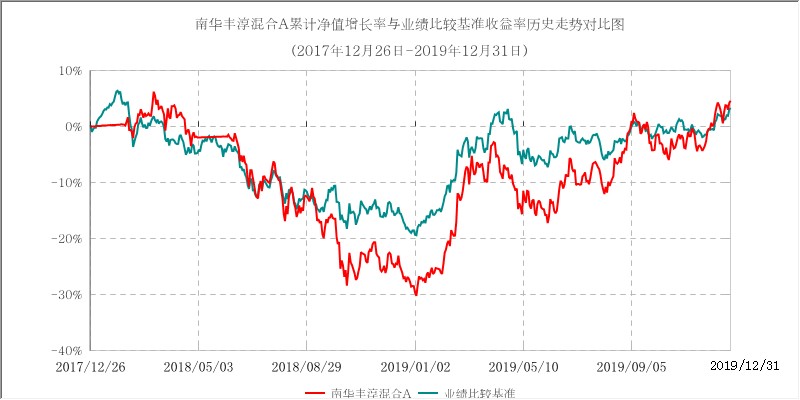 （2）南华丰淳混合C基金份额累计净值增长率与业绩比较基准收益率的历史走势对比图（2017年12月26日至2019年12月31日）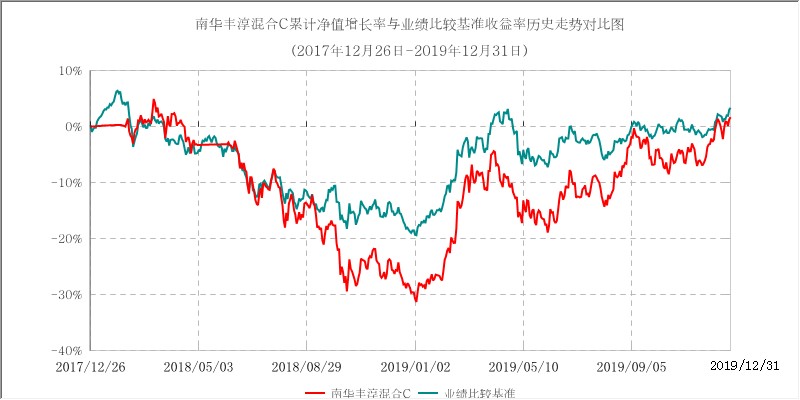 第十三部分费用概览一、与基金运作有关的费用（一）基金费用的种类1、基金管理人的管理费；2、基金托管人的托管费；3、本基金从C类基金份额基金的财产中计提的销售服务费；4、《基金合同》生效后与基金相关的信息披露费用；5、《基金合同》生效后与基金相关的会计师费、公证费、律师费、仲裁费和诉讼费；6、基金份额持有人大会费用；7、基金的证券、期货交易费用；8、基金的银行汇划费用；9、基金的相关账户的开户及维护费用；10、按照国家有关规定和《基金合同》约定，可以在基金财产中列支的其他费用。（二）基金费用计提方法、计提标准和支付方式1、基金管理人的管理费本基金的管理费按前一日基金资产净值的1.20%年费率计提。管理费的计算方法如下：H＝E×1.20%÷当年天数H为每日应计提的基金管理费E为前一日的基金资产净值基金管理费每日计提，按月支付。由基金管理人在次月初5个工作日内出具资金划拨指令，基金托管人复核无误后进行支付。若遇法定节假日、休息日等，支付日期顺延。2、基金托管人的托管费本基金的托管费按前一日基金资产净值的0.20%的年费率计提。托管费的计算方法如下：H＝E×0.20%÷当年天数H为每日应计提的基金托管费E为前一日的基金资产净值基金托管费每日计提，按月支付。由基金管理人在次月初5个工作日内出具资金划拨指令，基金托管人复核无误后进行支付。若遇法定节假日、休息日等，支付日期顺延。3、销售服务费本基金A类基金份额不收取销售服务费，C类基金份额的销售服务费按前一日C类基金资产净值的0.40%年费率计提。C类基金份额的销售服务费的计算方法如下：H＝E×0.40%÷当年天数H为C类基金份额每日应计提的销售服务费E为C类基金份额前一日基金资产净值销售服务费每日计提，按月支付。由基金管理人在次月初5个工作日内出具资金划拨指令，基金托管人复核无误后内进行支付。若遇法定节假日、休息日等，支付日期顺延。4、证券、期货账户开户费用：证券、期货账户开户费由基金管理人垫付，运作后由基金管理人向基金托管人发送划付指令，经基金托管人复核后从基金资产中一次性支付给基金管理人。上述“（一）基金费用的种类”中第4－10项费用，根据有关法规及相应协议规定，按费用实际支出金额列入当期费用，由基金托管人根据基金管理人指令并参照行业惯例从基金财产中支付。（三）不列入基金费用的项目下列费用不列入基金费用：1、基金管理人和基金托管人因未履行或未完全履行义务导致的费用支出或基金财产的损失；2、基金管理人和基金托管人处理与基金运作无关的事项发生的费用；3、《基金合同》生效前的相关费用；4、其他根据相关法律法规及中国证监会的有关规定不得列入基金费用的项目。（四）基金相关费用的调整在法律法规允许的条件下，基金管理人和基金托管人协商一致并履行适当的程序后，可根据基金发展情况酌情调整基金管理费、基金托管费或C类基金份额销售服务费等相关费率。基金管理人必须最迟于新的费率实施前依照《信息披露办法》的有关规定在指定媒介上刊登公告。二、与基金销售有关的费用1、申购费本基金A类基金份额在申购时收取基金申购费用；投资者可以多次申购本基金，申购费率按每笔申购申请单独计算。本基金C类基金份额不收取申购费。具体费用安排如下表所示：基金的申购费率结构注：M为金额。本基金的申购费用由申购人承担，主要用于本基金的市场推广、销售、登记等各项费用，不列入基金财产。2、赎回费赎回费用由赎回基金份额的基金份额持有人承担，在基金份额持有人赎回基金份额时收取。对于持有A、C类份额持有期少于30天的，收取的赎回费全额计入基金财产；对于持有A类份额持有期少于3个月的，不低于赎回费总额的75%计入基金财产；对于持有A类份额持有期长于3个月但小于6个月的，不低于赎回费总额的50%计入基金财产；对于持有A类份额持有期长于6个月的，不低于赎回费总额的25%计入基金财产。上述“月”是指30个自然日。赎回费率随赎回基金份额持有期限的增加而递减，具体费率如下：基金的赎回费率结构注：Y为持有期限，1年指365天。3、赎回费用未计入基金财产的部分用于支付登记费和其他必要的手续费。4、基金管理人可以在基金合同约定的范围内调整费率或收费方式，并最迟应于新的费率或收费方式实施日前依照《信息披露办法》的有关规定在指定媒介上公告。5、基金管理人可以在不违反法律法规规定及基金合同约定的情形下根据市场情况制定基金促销计划，定期或不定期地开展基金促销活动。在基金促销活动期间，按相关监管部门要求履行必要手续后，基金管理人可以适当调低基金申购费率和基金赎回费率。三、基金税收本基金运作过程中涉及的各纳税主体，其纳税义务按国家税收法律、法规执行。南华基金管理有限公司二零二零年二月二十二日第十四部分对招募说明书更新部分的说明南华丰淳混合型证券投资基金招募说明书（更新）依据《基金法》、《运作办法》、《销售办法》、《信息披露办法》、基金合同及其他法律法规的要求，对本基金管理人于2020年1月22日刊登的本基金招募说明书进行了更新，主要更新内容如下：1、在“重要提示”部分，更新了招募说明书内容截止日及财务数据和净值表现数据截止日。2、更新了“第一部分、绪言”中的相关内容。3、更新了“第二部分、释义”中相关内容。4、更新了“第三部分、基金管理人”中相关内容。5、更新了“第四部分、基金托管人”中相关内容。6、更新了“第五部分、相关服务机构”中相关内容。7、更新了“第八部分、基金份额的申购、赎回与转换”中相关内容。8、在“第九部分、基金的投资”中更新了“基金投资组合报告”相关内容，该部分内容均按有关规定编制，并经托管人复核。9、更新了“第十部分、基金的业绩”的相关内容，该部分内容均按有关规定编制，并经托管人复核。10、更新了“第十二部分、基金资产估值”的相关内容。11、更新了“第十四部分、基金的收益与分配”的相关内容。12、更新了“第十五部分、基金的会计与审计”中的相关内容。13、更新了“第十六部分、基金的信息披露”中相关内容。14、更新了“第十七部分、风险揭示”的相关内容。15、更新了“第十八部分、基金合同的变更、终止与基金财产的清算”的相关内容。16、更新了“第二十二部分、其他应披露事项”的相关内容。上述内容仅为本更新招募说明书的摘要，投资人欲查询本更新招募说明书正文，可登陆南华基金管理有限公司网站www.nanhuafunds.com。序号项目金额(元)占基金总资产的比例（%）1权益投资5,370,909.7891.38其中：股票5,370,909.7891.382基金投资--3固定收益投资--其中：债券--资产支持证券--4贵金属投资--5金融衍生品投资--6买入返售金融资产--其中：买断式回购的买入返售金融资产--7银行存款和结算备付金合计481,838.278.208其他资产24,763.680.429合计5,877,511.73100.00代码行业类别公允价值(元)占基金资产净值比例（%）A农、林、牧、渔业--B采矿业--C制造业3,314,374.5557.39D电力、热力、燃气及水生产和供应业--E建筑业--F批发和零售业--G交通运输、仓储和邮政业--H住宿和餐饮业--I信息传输、软件和信息技术服务业718,642.9112.44J金融业760,074.3213.16K房地产业288,004.004.99L租赁和商务服务业--M科学研究和技术服务业110,544.001.91N水利、环境和公共设施管理业--O居民服务、修理和其他服务业--P教育--Q卫生和社会工作179,270.003.10R文化、体育和娱乐业--S综合--合计5,370,909.7893.00序号股票代码股票名称数量(股)公允价值(元)占基金资产净值比例(%)1600309万华化学7,741434,811.977.532601100恒立液压8,583427,004.257.393002912中新赛克2,384300,384.005.204300059东方财富18,616293,574.325.085600048保利地产17,800288,004.004.996601688华泰证券14,000284,340.004.927600038中直股份5,823277,815.334.818600031三一重工14,563248,299.154.309002129中环股份20,982247,797.424.2910002371北方华创2,699237,512.004.11序号名称金额(元)1存出保证金22,506.502应收证券清算款-3应收股利-4应收利息95.245应收申购款2,161.946其他应收款-7其他-8合计24,763.68阶段净值增长率①净值增长率标准差②业绩比较基准收益率③业绩比较基准收益率标准差④①-③②-④2019.10.1-2019.12.319.23%1.08%5.69%0.55%3.54%0.53%阶段净值增长率①净值增长率标准差②业绩比较基准收益率③业绩比较基准收益率标准差④①-③②-④2019.10.1-2019.12.319.10%1.08%5.69%0.55%3.41%0.53%费用种类A类基金份额A类基金份额C类基金份额申购费率M＜100万1.2%0%申购费率100万≤M＜300万1.0%0%申购费率300万≤M＜500万0.8%0%申购费率M≥500万按笔收取，1,000元/笔0%费用种类A类基金份额A类基金份额C类基金份额C类基金份额赎回费率持有期限赎回费率持有期限赎回费率赎回费率Y＜7天1.50%Y＜7天1.50%赎回费率7天≤Y＜30天0.75%Y＜7天1.50%赎回费率30天≤Y＜180天0.50%7天≤Y＜30天0.50%赎回费率180天≤Y＜1年0.10%7天≤Y＜30天0.50%赎回费率1年≤Y＜2年0.05%Y≥30天0%赎回费率Y≥2年0%Y≥30天0%